 Hualalai ‘Ohana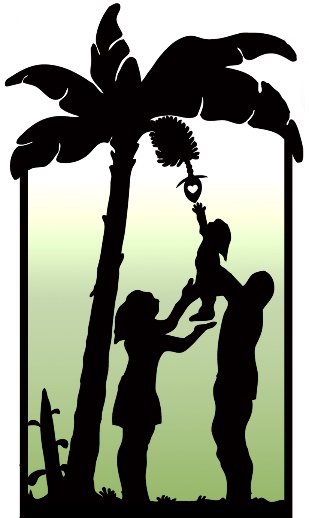  FoundationJuly 2019Dear Parent or Guardian,Mahalo for your interest in the Hualalai Ohana Foundation’s, ‘Ike Loa Academy.  This free program is open to all high school students between grades 9 through 12.  Its purpose is to provide students an opportunity to make good life choices, decisions and skills through a series of activities and assist them in preparing for college and/or a career.Program Days and Curriculum:     9:00am –  4:00pm October 7 & 8		Aloha Etiquette / Cultural TourMonday & Tuesday	Big Life Journal / Who Am I?November 11		College and Career Monday		College Applications and Financial Aid			SAT PrepJanuary 20		EntrepreneurshipMonday		Kona Businesses Tour		February 17		Job Applications and the Job InterviewMonday		Life SkillsMarch 17		College and CareerTuesday		Life Skills		April 10		Financial LiteracyFriday			Life SkillsMay 25		Big Life Journal / What’s Next?Monday		Celebration*** Curriculum may change at the discretion of the FoundationAfternoon activities are planned and may include tours of resort operations, job-shadowing, community service, cultural tours and excursions.  The program would meet about once a month on scheduled school break days.  All sessions will take place at Hualalai Resort. Snacks and lunch will be provided.The program is limited to 20 students.  It is recommended that once enrolled into the program, the student attends all sessions.   Because enrollment is limited, a student may not be absent for more than two (2) sessions to complete the program.It is the responsibility of the parent or guardian to drop off and pick up your child from the Resort.Eligible RecipientsThis program is available to children of Hualalai community employees, which include Hualalai Investors LLC, Four Seasons Resort Hualalai, and Hualalai Resort contractor employees.  Employees may be full-time, part-time or casual but must have passed their 90-day probation period as of the application deadline.  Employees who are not parents of children they are applying for must provide documentation of legal guardianship.To enroll your child, please complete the application attached.   To submit completed applications, you may:Drop off in person at the Hualalai ‘Ohana Foundation office or dropboxSend by inter-office mail to Hualalai ‘Ohana FoundationDrop off in person to your Human Resources departmentMail to the address listed belowFaxed and emailed copies will not be acceptedEnrollment will be processed in the order of applications received.DEADLINE TO APPLY:  Friday, September 20 2019If you have any questions, please contact our office at 808-325-4701.  We look forward to hearing from you.Much aloha,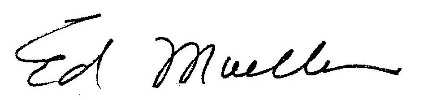 Ed Mueller, 2019 Board PresidentHualalai ‘OhanaFoundation‘Ike Loa Academy ApplicationName of Hualalai Community Employee: ___________________________________________Name of Employer:   Four Seasons Hualalai        Hualalai Investors, LLC        Resort ContractorJob Title & Department:______________________________ Date of Hire: ________________                                   Name of Student (attending program): ______________________________________________Name of High School: ______________________________________ Grade: ______________Your Relationship to Student (parent/guardian): ______________________________________                                                           Applicant’s Address: ___________________________________________________________                                                                             City, State, ZIP: _______________________________________________________________Home Phone: _______________________________ Cell Phone:  _______________________Email Address: ________________________________________________________________                                                                              Facebook Name: _________________________ Instagram Name:  ______________________By signing this application, I hereby certify that I understand the terms of the program and that my annual household income does not exceed $195,000 which would make me ineligible per the terms and conditions.  I acknowledge that my child and I are aware of the program dates and will ensure his/her participation.  I also acknowledge that I am responsible for ensuring transportation to the program for my child.Signature__________________________________________ Date: ______________________Application Deadline:  Friday, September 20, 2019